      LOYOLA COLLEGE (AUTONOMOUS), CHENNAI – 600 034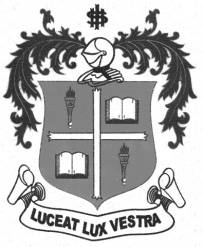     M.A. DEGREE EXAMINATION - MEDIA ARTSTHIRD SEMESTER – APRIL 2012MA 3806 - MEDIA RESEARCH METHODS               Date : 24-04-2012 	Dept. No. 	  Max. : 100 Marks    Time : 1:00 - 4:00                                              பகுதி – அVnjDk; Ie;J tpdhf;fSf;F 100 thh;j;ijfSf;F kpfhky; tpilaspf;ft[k;5 X 4 = 20 மதிப்பெண்கள்ஆய்வு என்பதன் விளக்கம் தருக.    ஊடக ஆய்வின் நோக்கம் என்ன? கருதுகோள் வரையறை செய்க. ஆய்வின் வகைகள் யாவை? ஆய்விற்கான நூலக ஆதாரக்கூறுகள் எவை? ஆய்வைத் திட்டமிடுதல் என்பது என்ன? பகுதி – ஆVnjDk; Ie;J tpdhf;fSf;F 300 thh;j;ijfspy; tpilaspf;ft[k;5 X 10 = 50 மதிப்பெண்கள்ஆய்வுத் தரவுகளைத் தேர்ந்தெடுக்கும் முறைகளை எழுதுக. ஆய்வாளருக்குரிய பொறுப்புகளும் கடமைகளும் என்ன?  விளக்குக. வினாத்தொகுப்பு மாதிரிப் படிவம் ஒன்றை தயார் செய்க. ஆய்வேட்டின் வடிவமைப்பை விளக்குக.ஒப்பீட்டாய்வு முறை என்பது என்ன? ஏதேனும் ஓர் உதாரணத்துடன்          விளக்குக. 12.    களப்பணி அனுபவங்களை பற்றி எழுதுக. ஊடக ஆய்வின் பயன்களை விளக்குக. பகுதி – இVnjDk; ,uz;L tpdhf;fSf;F 600 thh;j;ijfspy; tpilaspf;ft[k;2 X 15 = 30 மதிப்பெண்கள் ஊடகங்கள் சமூகத்திற்கு பலமா? பலவீனமா? ஆராய்க. ஏதேனும் ஓர் ஊடகத்தினைக் குறித்து  ஆய்வுக்கட்டுரை வரைக. சமூக வலைத் தளங்களின் ( Social Network) நன்மை தீமைகளை ஆராய்க. **************